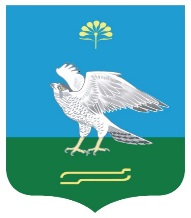 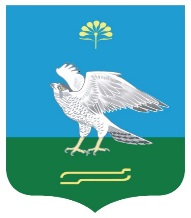 О внесении изменений в решение Совета сельского поселения Зильдяровский сельсовет муниципального района Миякинский район Республики Башкортостан  №40  от  28.04.2020 г. «Об утверждении Положения о  порядке списания основных средств, находящихся в муниципальной собственности сельского поселения Зильдяровский сельсовет муниципального района Миякинский район Республики Башкортостан»          Н основании требования прокуратуры Миякинского района от 15.03.2022 г. №Д-12/04-2022/574, Совет сельского поселения Зильдяровский сельсовет муниципального района Миякинский район Республики Башкортостан,     РЕШИЛ:     1.Внести изменения в Положение о порядке списания основных средств, находящихся в муниципальной собственности сельского поселения Зильдяровский сельсовет муниципального района Миякинский район Республики Башкортостан (далее- Положение).     1.1. Пункт 3.2 Положения изложить в следующей редакции:В компетенцию комиссии входит:осмотр имущества, подлежащего списанию, с использованием необходимой технической документации, заключения специализированной организации, данных бухгалтерского учета;определение возможности/невозможности или экономической целесообразности восстановления данного имущества;установление причин списания имущества (физический и (или) моральный износ, нарушение условий содержания и (или) эксплуатации, аварии, стихийные бедствия и иные чрезвычайные ситуации, длительное неиспользование);выявление лиц, по вине которых произошло преждевременное выбытие имущества из эксплуатации, внесение предложений о привлечении виновных лиц к ответственности, установленной законодательством;определение возможности использования отдельных комплектующих деталей, узлов и материалов списываемого имущества и их оценка исходя из текущей рыночной стоимости;составление акта о списании имущества в зависимости от вида списываемого имущества по установленной форме и подготовка пакета документов на списание для согласования в установленном порядке.      2. Настоящее решение вступает в силу с момента подписания.      3. Настоящее решение опубликовать (разместить) в сети общего доступа «Интернет» на сайте сельского поселения Зильдяровский сельсовет муниципального района Миякинский район Республики Башкортостан и обнародовать на информационном стенде администрации сельского поселения Зильдяровский сельсовет муниципального района Миякинский район Республики Башкортостан.      4. Контроль над исполнением данного решения возложить на комиссию Совета по бюджету, налогам и вопросам собственности.Глава сельского поселения                                                             З.З. Идрисовс. Зильдярово20.04.2022г № 123